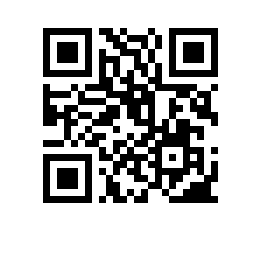 Об оплате научным ассистентам в рамках реализации программы научных ассистентов в НИУ ВШЭ – Санкт-ПетербургС целью реализации программы научных ассистентов в НИУ ВШЭ, утвержденной приказом НИУ ВШЭ от 13.12.2018 № 6.18.1-01/1312-06 и Положением о программе научных ассистентов НИУ ВШЭ – Санкт-Петербург, утвержденным приказом НИУ ВШЭ – Санкт-Петербург от 07.03.2024 № 8.3.6.2-08/07032024-1, и на основании решения Финансового комитета НИУ ВШЭ – Санкт-Петербург от 26.03.2024 (Протокол № 3)ПРИКАЗЫВАЮ:1. Утвердить размер оплаты работ/услуг научных ассистентов в 2024 году в рамках реализации программы научных ассистентов НИУ ВШЭ – Санкт-Петербург – 8 000 (Восемь тысяч) рублей в месяц.2. Оплату работ/услуг научных ассистентов производить за счет средств структурных подразделений, реализующих образовательные программы высшего образования НИУ ВШЭ – Санкт-Петербург.Заместитель директорапо экономике и финансам 							Н.А. Заривной 